Impact Profiles of EDCTP-associated papers in malaria, 2003-2011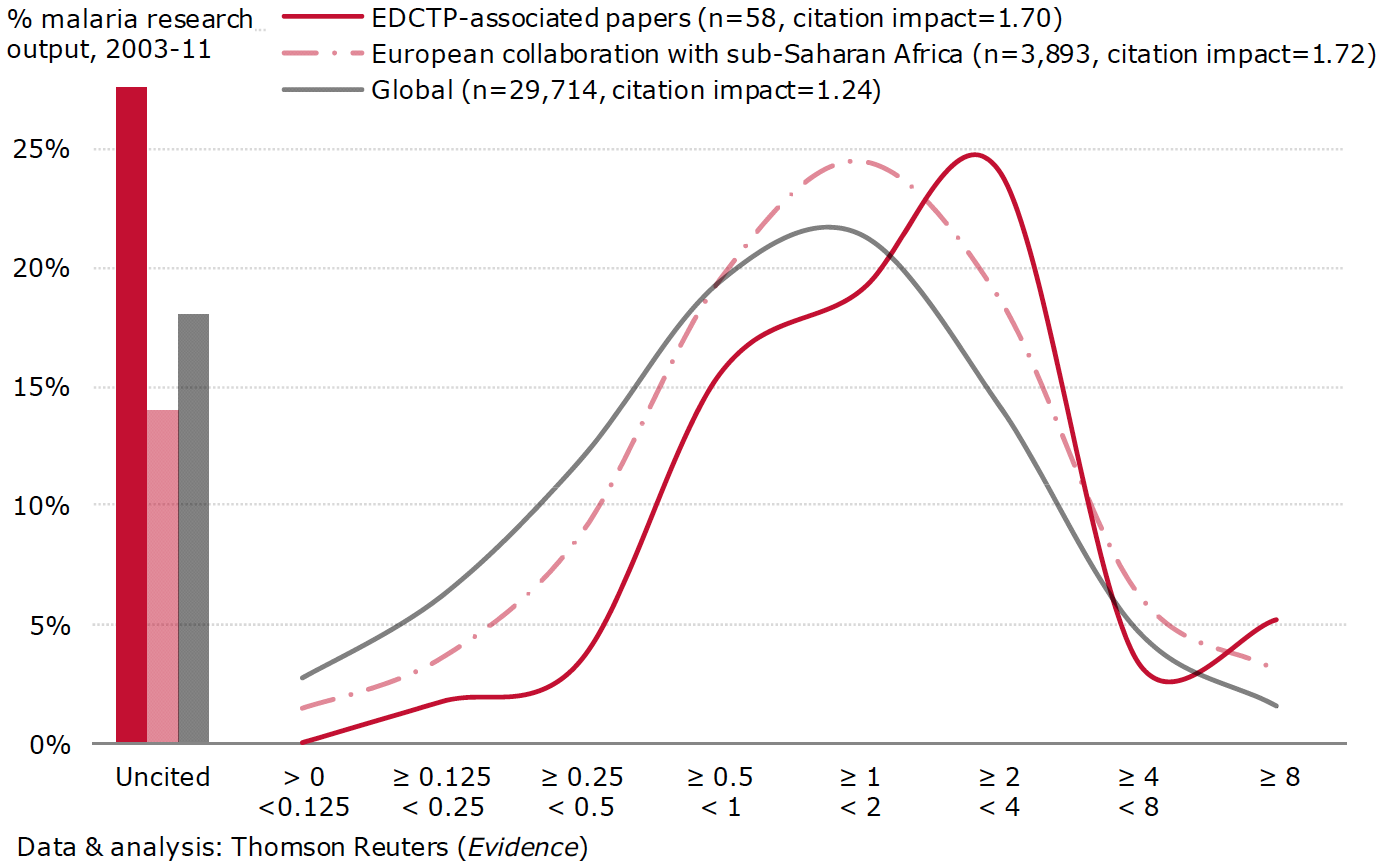 